Коммерческий Банк «Кремлевский» 
(Общество с ограниченной ответственностью). Москва, пер. Николощеповский 1-й, д.6, стр.1т. (499) 241-88-14, 241-84-71, 241-35-92 www.kremlinbank.ruЗаявка  по корпоративному Клиенту для предварительного рассмотрения кредитного продукта*________________________(наименование клиента)Раздел 1. Параметры запрашиваемого финансирования/гарантирования (далее – Сделка):Наименование Заемщика/Принципала _________________________;Вид финансирования (кредит/кредитная линия/овердрафт/гарантия (указать вид гарантии: тендерная, исполнение контракта, возврата аванса, акцизная, возврата НДС, в пользу ФТС и т.д.)/комплексный лимит (указать разбивку по видам продуктов) ____________________________;Сумма запрашиваемого финансирования (кредита/гарантии/лимита/комплексного лимита) ____________________ руб./USD/EURO;Общий срок запрашиваемого финансирования (кредита /гарантии/лимита/комплексного лимита) _________________;Срок транша/срока гарантий (для кредитных линий) /гарантий (в рамках гарантийного лимита)_________________;Цель финансирования/гарантирования ________________________________________________;Для контрактного финансирования/девелоперского проекта/проектного финансирования   – краткое описание проекта (обязательно к заполнению!)   __________________________________________________________________________________;Желаемая ставка (фиксированная/плавающая/ эффективная, с учет использования иных продуктов Банка) ______________________% ;Предполагаемые источники погашения кредита/регрессного требования в случае предъявления гарантии (выручка/прибыль/поступления по контракту (-ам), по которому предполагается финансирование (гарантирование) / реализация активов /иные альтернативные источники/ возможность стороннего финансирования) __________________________________________________________________________________;Предлагаемое обеспечение (имущественный залог/денежное обеспечение/поручительства/залог имущественных прав по контрактам и пр.)________________________________________________.Раздел 2. Сфера деятельности Клиента и его рыночная позиция:Сфера деятельности Клиента____________________________________________________;Срок с момента регистрации/фактической работы Клиента в данной отрасли _______________________________________________;Рыночная позиция Клиента (устойчивая/средняя/незначительная/ позиция на федеральном/региональном рынке, какую долю (средневзвешенное значение) занимает Клиент, по собственной оценке) ________%Отраслевая стратегия Клиента (направлена на увеличение/удержание занимаемой доли или несмотря на все усилия, доля рынка снижается) _____________________________________________;Ключевые контрагенты Клиента:*Заполняется Клиентом либо самостоятельно, либо  через Агента  -поставщики/подрядчики – заполнить, согласно Приложению № 1 к Заявке;                          -покупатели/заказчики - заполнить, согласно Приложению №1 к Заявке;                          -потенциальные (ключевые) контрагенты, работа с которыми только планируется, в соответствии с отраслевой стратегией_____________________________________________________________.                                        Раздел 3. Схема бизнеса Клиента:Наименование Группы Компаний/Холдинга/Дивизиона Холдинга (далее - ГК), в которую входит Клиент _______________________;Какую функцию в ГК исполняет Клиент (головное предприятие (управленческие функции)/основной держатель активов ГК/центр консолидации выручки (прибыли)/контрактодержатель и т.д.)_________________________________________________;Участки ГК, входящие в периметр предполагаемой Сделки (юридические и физические лица, индивидуальные предприниматели) в качестве поручителей/залогодателей/созаемщиков (при установлении комплексного лимита) и какую функцию выполняют в Группе:              ________________________________________________________________________________;                      ________________________________________________________________________________;                                ________________________________________________________________________________;   Сколько активов приходится на компании, предполагаемые к участию в Сделке, в консолидированном объеме ГК (удельный вес) _____________ %;Собственники бизнеса Клиента (юридическое владение)______________________________;Конечный бенефициар (-ы) бизнеса Клиента/ГК (фактическое владение) __________________________________________;Наличие у фактических собственников бизнеса значительного административного/финансового ресурса (Да/Нет) __________;Наличие у фактических собственников иных видов бизнеса, способных в случае необходимости оказать финансовую поддержку Клиенту (Да/Нет, какие направления) __________________________.Раздел 4. Оценка финансово-хозяйственной деятельности Клиента (данные по последнюю отчетную дату, предшествующую заполнению данной формы):Основные балансовые показатели на последнюю отчетную дату (в тыс. руб.)Валюта баланса________;Основные средства__________;Собственный капитал (чистые активы)_________________;Заемный капитал (долгосрочные и краткосрочные кредиты/займы) __________________;Выручка__________________;Валовая прибыль ________________;Чистая прибыль________________.Расшифровки основных статей баланса, согласно Приложению.Показатели операционный деятельности: (в тыс. руб.)Среднегодовые денежные поступления________;Присутствует ли сезонность в выручке/поступлениях (пик/спад на какие кварталы приходятся?) __________;Присутствуют ли не денежные формы расчетов в деятельности (взаимозачеты/расчеты посредством векселей/бартер) и какова их доля в общем объеме расчетов________________;Какова доля внутригрупповых оборотов (в случае наличия) в общем годовом объеме деятельности Клиента _______________ %;Репутация и управление рисками:В рамках какого (-их) Федерального(-ых) закона(-ов) ведет свою деятельность Клиент _________;Наличие судебных исков (общая сумма) ________ тыс. руб., в том числе: в качестве ответчика______ тыс. руб., в качестве истца______________.Имеются ли неисполненные обязательства 1 порядка (незавершенные расчеты/ просроченные платежи с бюджетными, внебюджетными фондами, по заработной плате) и в каких суммах________________________________________________________________________;Наличие /Отсутствие приостановки, ареста денежных средств на р/с (-ах) Клиента (причина, сроки урегулирования) ____________________________________________________________________________________;Наличие положительной/отрицательной кредитной истории (по гарантийных операциях в том числе – неоплаченные регрессные требования по предъявленным гарантиям) в течение последнего 12-ти месячного периода____________________________________________________;Имеются ли действующие обременения имущества (в том числе долей и акций) Клиента 3-ими лицами (вид обременения, объем – аренда, залог и т.д.)_______________________________;Имеется ли корпоративный конфликт между собственниками бизнеса Клиента или предпосылки такого конфликта________________________________________________________;Имеет ли менеджмент Клиента достаточную квалификацию и каков его опыт работы в отрасли ____________________________________________________________________________;Наличие /отсутствии продвинутой компьютерной бухгалтерской системы (возможность предоставления точных и надежных бухгалтерских данных и иной финансовой информации)_________________________________________________________________________.                         Руководитель (представитель Клиента) ______________________ (ФИО полностью)Дата заполнения___________________________(заполняется Агентом/Клиентом, в день предоставления в Банк с комплектом документов)**Данная заявка должна быть заполнена максимально полно и достоверно.**К Заявке должна быть приложена бухгалтерская отчетность (форма 1 и форма 2) за завершенный календарный год и за последний отчетный квартал. По всем возникающим вопросам связываться с уполномоченным сотрудником Банка.Контактное лицо от Банка – Максаков Александр Юрьевичe-mail: maksakov@kremlinbank.ru, тел. 8(499) 241-30-07 (доб.113).Приложение № 1 к ЗаявкеФормы расшифровок к отчетности на последнюю отчетную дату Клиента _____________________Расшифровка основных средств на 01 _________ 20___г. (укрупненно, по группам имущества)Расшифровка  финансовых вложений (краткосрочных и долгосрочных) с выделением внутригрупповых вложений  на 01 ______ 20___г.Расшифровка   долгосрочных кредитов и займов  на 01 ______ 20___г.Расшифровка   краткосрочных кредитов и займов на 01 ______ 20___г.Расшифровка  дебиторской задолженности (крупнейшие покупатели и заказчики) на  01 ______ 20___г.Расшифровка  кредиторской  задолженности (крупнейшие поставщики) на  01 ______ 20___г.Реестр контрактной базы Заемщика на  01 ______ 20___г.Руководитель (Уполномоченное лицо) ___________________________ (____________________)Приложение № 2 к ЗаявкеНаименование группыСтоимость (тыс. руб.)Наличие обременения/стоимость обремененного имущества (тыс. руб.)Вид обременения (аренда, ипотека, лизинг и.т.д.)НедвижимостьОборудованиеАвтотранспортЗемельные участкиИТОГО:Компания - ЗаимодавецКомпания  - ЗаемщикВид актива (участие в УК, акции, займы, векселя и пр.)Сумма (тыс. руб.)Дата выдачиДата возвратаВнутригрупповой (Да/Нет)ДолгосрочныеДолгосрочныеДолгосрочныеДолгосрочныеДолгосрочныеДолгосрочныеДолгосрочныеДолгосрочныеКраткосрочныеКраткосрочныеКраткосрочныеКраткосрочныеКраткосрочныеКраткосрочныеКраткосрочныеКраткосрочныеИТОГО:Контрагент/БанкСумма (тыс. руб.)Дата выдачиДата погашенияПролонгация/Просрочка (тыс. руб.)ИТОГО:Контрагент/БанкСумма (тыс. руб.)Дата выдачиДата погашенияПролонгация/Просрочка (тыс. руб.)ИТОГО:КонтрагентСумма (тыс. руб.)Дата возникновенияДата погашенияВ т.ч. просроченная (тыс. руб.)ПричинаИТОГО:КонтрагентСумма (тыс. руб.)Дата возникновенияДата погашенияВ т.ч. просроченная (тыс. руб.)ПричинаИТОГО:Основные поставщики (с ИНН)Основные поставщики (с ИНН)Основные поставщики (с ИНН)Основные поставщики (с ИНН)Основные поставщики (с ИНН)Основные поставщики (с ИНН)НаименованиеВид продукции/услугиПериод сотрудничестваДоля в реестре поставок/реализации (%)Условия оплаты: отсрочка, предоплата, взаимозачетПараметры оплаты (отсрочка - 60 дней, аванс -30% и т.д.)ИТОГО:Основные покупатели (с ИНН)Основные покупатели (с ИНН)Основные покупатели (с ИНН)Основные покупатели (с ИНН)Основные покупатели (с ИНН)Основные покупатели (с ИНН)ИТОГО:Стоп-факторы, применяемые к кредитным и гарантийным продуктам, при выявлении которых, Банк вправе прекратить/приостановить  дальнейшую работу над заявкойСтоп-факторы, применяемые к кредитным и гарантийным продуктам, при выявлении которых, Банк вправе прекратить/приостановить  дальнейшую работу над заявкойВиды деятельности:1. Производство или торговля, где используются животные/растения, находящиеся под угрозой исчезновения2.  Производство или торговля радиоактивными материалами, ракетным топливом и т.д.3. Производство или торговля химическими препаратами, запрещенными или снимаемыми с производства в соответствии с международными стандартами4.Игорный бизнес, производство игорных автоматов5. Риэлтерская деятельность6. Консалтинговые, страховые компании7. Инвестиционная деятельность8. Некоммерческие организации – Фонды капитального ремонта, предприятия ЖКХ, Товарищества собственников жилья, кооперативные товарищества/хозяйства.Финансовые:1.Наличие у Клиента непокрытых убытков за 4 последних отчетных периода2.Отрицательные Чистые активы на последнюю отчетную дату либо Собственный капитал Клиента менее Уставного и/или Резервного капитала.3.Наличие просроченной задолженности более 30 дней нарастающим итогом за последние 360 дней, предшествующих рассмотрению Заявки по ранее выданным кредитам/займам как перед Банком, так и перед другими кредитными организациями.4.Наличие просроченной задолженности перед бюджетом, внебюджетными фондами, перед работниками по заработной плате как отдельно, так и совокупно, составляющей более 10% от общего объема кредиторской задолженности и /или более 25% Чистых Активов на последнюю отчетную дату.5.Наличие проблемной/невозвратной кредиторской задолженности, составляющей более 20% от общего объема кредиторской задолженности, что составляет 25% и более Чистых Активов на последнюю отчетную дату.6.Наличие просроченной дебиторской задолженности, составляющей более 20% от общего объема дебиторской задолженности, что составляет 25% и более Чистых Активов на последнюю отчетную дату.7. Уставной капитал Клиента  не оплачен либо оплачен частично (менее 50% УК).8. Наличие «сомнительных» (постоянно пролонгируемых, не погашаемых длительное время) долгосрочных и /или краткосрочных финансовых вложений, составляющих отдельно либо в совокупности 25% и более от Чистых Активов на последнюю отчетную дату.9. Выявление наличия существенного (25% и более) объема «не денежной» структуры выручки на последнюю отчетную дату, которая представлена взаимозачетами, векселями, бартерными сделками и прочими подобными операциями. Нефинансовые1.Нахождение Клиента в процедуре наблюдения/банкротства, ликвидации или реорганизации.2.Наличие судебных исков к Заемщику как к Отчетчику, которые могут привести к уменьшению его Чистых Активов на 25% и более на последнюю отчетную дату.3.Выявлено в процессе анализа наличие заведомо ложных сведений и поддельных документов.4.С момента регистрации Клиента прошло менее 12 месяцев и он не в состоянии подтвердить свою кредитоспособность. 5.Выявлено наличие корпоративного спора между владельцами бизнеса, которое может привести к судебным разбирательствам.6. Выявлено наличие следующих обстоятельств: непогашенные картотеки к расчетным счетам, приостановки и/или ограничения операций по расчетным счетам в Банке и/или в иных кредитных организациях.7.Отсутствие у Клиента опыта исполнения договоров/контрактов, выступающих предметом финансирования /гарантирования, сопоставимых по объемам и возможностям исполнения принятых на себя обязательств.8.Существенная региональная удаленность Клиента от месторасположения Банка по фактическому адресу и/или месту исполнения финансированного /гарантированного обязательства.Целевое использование:1.Погашение задолженности по кредитам и займам2.Банковские гарантии на гарантийный период контракта.3.На краткосрочные и/или долгосрочные финансовые вложения (в том числе связанным компаниям) – взносы в УК, предоставление займов третьим лицам, вложения в депозиты, векселя и иные ценные бумаги.4.На погашение просроченных задолженностей: перед бюджетом, внебюджетными фондами, заработной плате, дебиторской и кредиторской задолженности, возникших в ходе финансово-хозяйственной деятельности либо исполнения Контракта.5.На прямое рефинансирование ссудной задолженности Клиента в Банке и/или другой кредитной организации, а также замещение Банковской гарантии в другом Банке в связи с пролонгацией Контракта, если данная пролонгация произошла по вине Принципала.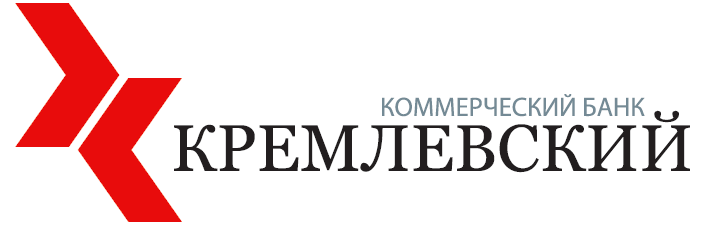 